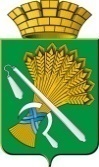 АДМИНИСТРАЦИЯ КАМЫШЛОВСКОГО ГОРОДСКОГО ОКРУГАР А С П О Р Я Ж Е Н И Еот 18.12.2023 № 306О признании утратившим силу распоряжения главы Камышловского городского округа от 26.01.2015 № 26-р «Об утверждении Административного регламента по предоставлению муниципальной услуги «Предоставление жилого помещения муниципального жилищного фонда по договору социального найма» в новой редакции»В  связи с принятием постановления администрации Камышловского городского округа  от 28.11.2023 № 1351 «Об утверждении Административного регламента предоставления муниципальной услуги «Предоставление жилого помещения по договору социального найма», руководствуясь  Уставом Камышловского городского округа,Признать утратившим силу распоряжение главы Камышловского городского округа от 26.01.2015 № 26-р «Об утверждении Административного регламента по предоставлению муниципальной услуги «Предоставление жилого помещения муниципального жилищного фонда по договору социального найма» в новой редакции».Опубликовать настоящее распоряжение в газете «Камышловские известия» и разместить на официальном сайте администрации Камышловского городского округа в информационно-коммуникационной сети «Интернет».ГлаваКамышловского городского округа                                               А.В. Половников